Príloha č. 1 – Opis predmetu zákazkyPredmetom tejto výzvy č. 7 v rámci zriadeného DNS "Nákup nábytku“ je kúpa a dodanie rozťahovacích 3-sedačiek v celkovom množstve 9ks. Osobitné požiadavky na plnenie:•Ponuková cena v rátane dopravy, vykládky a montáže v mieste plnenia, prípadne dodaj v zmontovanom stave. Súčasťou je aj vynosenie tovaru do určenej miestnosti na mieste dodania  a odstránenie a likvidácia obalov. Miesta dodania v počte deväť (9) s ulicami dodania v počte päť (5) ulíc v rámci Bratislavy situovaných do max. 3-nadzemného podlažia, objekty vybavené výťahom.•Odberné miesta s kontaktnými osobami pre prevzatie dodávaného tovaru  budú oznámené v čase odoslania výzvy ku súčinnosti k uzatvoreniu kúpnej zmluvy.•Verejný obstarávateľ požaduje dodanie nového tovaru, pričom uchádzač zodpovedá za to, že tovar spĺňa kvalitatívne parametre podľa platných noriem, že nemá vady, ktoré by znižovali jeho hodnotu alebo schopnosť riadneho užívania.•Dodanie tovaru je potrebné oznámiť minimálne dva pracovné dni vopred, pričom dodanie je možné v priebehu celého dňa do 20:00 hod.•Verejný obstarávateľ má právo odmietnuť prevzatie tovaru pre preukázateľné vady dodaného tovaru (napr. nedostatočná kvalita, nedodržanie špecifikácie a požiadaviek na tovar, poškodený obal tovaru a pod.), pričom verejný obstarávateľ má právo do 14 dní od prevzatia tovaru vrátiť nepoškodený tovar v pôvodných obaloch, ak zistí, že tovar nespĺňa ktorúkoľvek z požadovaných technických špecifikácií vyžadovaných na predmet zákazky alebo nespĺňa osobitné požiadavky na plnenie.•Predávajúci je povinný písomne sa vyjadriť k reklamácií najneskôr do 3 pracovných dní po jej doručení. Ak sa v tejto lehote nevyjadrí, má sa za to, že s reklamáciou súhlasí.•Požaduje sa dodanie tovaru s dokumentáciou: produktový list, technický list a pod., ako aj obrazové     znázornenie   tovaru,  návod  na  použitie  v slovenskom   jazyku,  záručným  listom  a   preberacím   protokolom. Ilustrácia tovaruParametre tovaruOpis a špecifikácia tovaruRozťahovacia 3-sedačka s úložným priestorom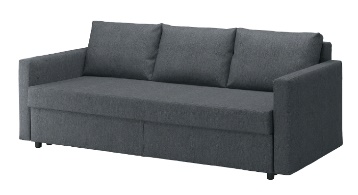 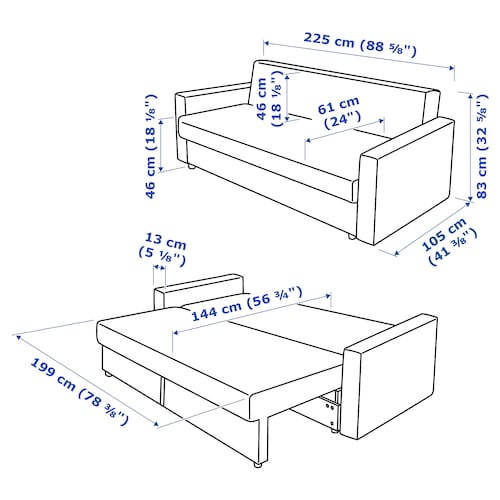 Rozmery (min./max.):77x32x204 cm (šxvxd)85x24x207 cm (šxvxd)max. dĺžka: 230 cmšírka: 225 cmhĺbka: 105 cmvýška: 83 cmhĺbka sedadla: 61 cmvýška sedadla: 46 cmšírka postele: 144 cmdĺžka postele: 199 cmFarba: akceptujú sa všetky farebné odtiene látky, ktoré má dodávateľ aktuálne v ponuke v skladových zásobách, pričom nie je požadovaná jednotnosť odtieňa /1ks tovaruLátka:100 % polyesterPožadované množstvo: 2ksMinimálny štandard:- poťahy, ktoré odolajú viac než 15tis. cyklom a teda nábytok, ktorý je vystavovaný každodennej záťaži.- poťah má farebnú stálosť na úrovni min. 5 (odolnosť voči blednutiu) na  škále od 1 do 8 Skrinka pod posteľ:preglejka, drevotrieska Rám:preglejka, polyuretánová pena s hustotou 30 kg/m3, polyesterová výplň, drevotrieska, masívne drevo/drevoVankúše na opierku:70% krájanej polyuretánovej peny / 30% polyuretánových vlákien, polyuretánová pena s hustotou 20-40 kg/m3Verejný obstarávateľ umožňuje použiť kombinovanie bonell-u s molitanom, ale s dostatočným zabezpečím, aby nedošlo k pretlačeniu pružiny a súčasne aby nebolo cítiť pružinu počas sedenia v sedacej (spacej) časti sedačky. Rozťahovacia 3-sedačka rohová s úložným priestorom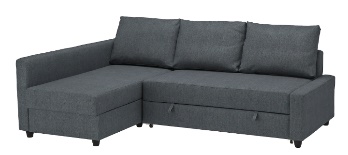 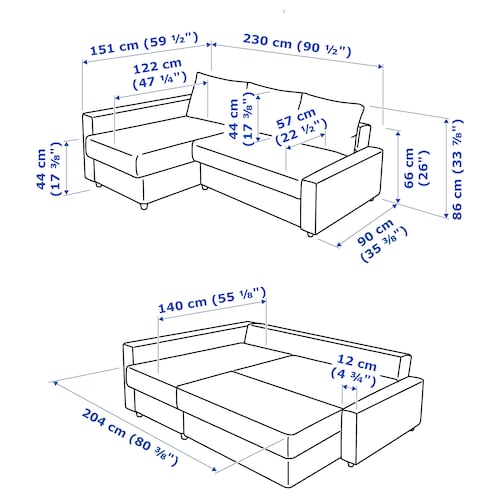 Rozmery (min./max.):151x66x140 cm (hxvxš)dĺžka postele: 204 cmmax. dĺžka: 230 cmOpierka64x27x207 cm (šxvxd)Ležadlo:73x40x145 cm (šxvxd)Sedací diel:82x41x141 cm (šxvxd)Akceptovateľné rozmery:240 x140 cm (dxš)Spacia časť: 200 x140 cmFarba: akceptujú sa všetky farebné odtiene látky, ktoré má dodávateľ aktuálne v ponuke v skladových zásobách, pričom nie je požadovaná jednotnosť odtieňa /1ks tovaruLátka:100 % polyesterPožadované množstvo: 7ksMinimálny štandard:-možnosť rozloženia na priestrannú s   odstrániteľnými chrbtovými opierkami a možnosťou vytiahnutia spodného rámu sedačky- poťahy, ktoré odolajú viac než 15tis. cyklom a teda nábytok, ktorý je vystavovaný každodennej záťaži.- poťah má farebnú stálosť na úrovni min. 5 (odolnosť voči blednutiu) na  škále od 1 do 8.Verejný obstarávateľ umožňuje použiť kombinovanie bonell-u s molitanom, ale s dostatočným zabezpečím, aby nedošlo k pretlačeniu pružiny a súčasne aby nebolo cítiť pružinu počas sedenia v sedacej (spacej) časti sedačky. Skrinka pod posteľ:preglejka, drevotrieska Rám zadnej časti - ležadlová časť:preglejka, drevotrieska, drevovláknitá doskaZadná časť:polyuretánová pena s hustotou 25 kg/m3, polyesterová výplň, netkaný polypropylénRám sedadla: masívne drevo/drevoRám opierky: preglejka, drevotrieskaÚložný diel:preglejka, drevotrieska, melamínová fóliaRám dna postele - sedacia časť:preglejka, drevotrieska, masívne drevo/drevoSedadlo:polyuretánová pena s hustotou 30 kg/m3, polyesterová výplň Vankúš na opierku:70% krájanej polyuretánovej peny / 30% polyuretánových vlákien, Polyuretánová pena s hustotou 20-40 kg/m3